SUPPORTING ARTISTIC PRACTICE: Literary Publishing ProjectsThe Literary Publishing Projects component of Supporting Artistic Practice funds Canadian publishers of literary books and magazines committed to developing and promoting Canadian literary writers through the publishing process. Grants support the publication of literary books and magazines authored by Canadian writers. Grant type – projectDeadline(s) and notification of results – Consult the Deadlines and Notifications of Results pageGrant amountUp to $30 000Application limits – you can apply to this component once per year (1 March – 28/29 February)There are limits on the number of applications you can submit to the Canada Council for the Arts per year.I want to apply – What else do I need to know?If you have not already done so, you must register in the portal at least 30 days before you want to apply. Applicants - Who can apply? Types of potential applicants to this component:Canadian literary book and creative writing magazine publishersYour eligibility to apply to this component is determined by the validated profile created in the portal.  Your application will not be eligible if your organization does not pay fees or royalties according to standards of the arts practice and has not fulfilled all contractual obligations related to copyright payments as of the application deadline.Organizations presently receiving core (operating) grants cannot apply to this component.Book publishers must have published at least 1 eligible literary work in the year preceding the application. Creative writing magazines must have published at least 2 print issues of the magazine in the year preceding the application. Electronic creative writing magazines must have been available and maintained a publishing program for at least 12 months before the deadline.Activities – What can I apply for? You can apply for activities that develop and promote Canadian literary writers through the publishing process.Book publishers – please familiarize yourself with the definition of eligible literary works. You can’t apply for activities that occur before the deadline date, that receive funding from another Canada Council program or those on the general list of ineligible activities.Expenses – What is eligible? Direct costs for publishing up to 6 eligible works Direct costs for publishing up to 1 year of magazine issues Assessment – How are decisions made? Your application to the Literary Publishing Projects component of Supporting Artistic Practice will be assessed by a disciplinary peer assessment committee on the following weighted criteria, and must receive a minimum score in each category to be considered for a grant:Relevance 50% (minimum score of 35 out of 50)The literary merit of your proposed publishing projectsThe rationale for the proposed publication(s)The professional conditions and support provided to Canadian writersThe quality of design and production related to the proposed projectImpact 30% (minimum score of 15 out of 30)Your contribution to Canadian literature and the advancement of literary practiceA commitment to reflecting – through your editorial choices – a diversity of writers, particularly with regards to the inclusion of Aboriginal Peoples, culturally diverse groups, people who are Deaf or have disabilities, and official language minority communitiesThe quality of your marketing, promotion and distribution strategies related to the projectFeasibility 20% (minimum score of 10 out of 20)Your experience and organizational capacity to undertake the projectA reasonable budget, including other revenue sources and efficient use of resourcesRequired information and support material – What you need to apply Once registered in the portal, you will need to provide information about your organization’s:project and its potential impact marketing, promotion and distribution strategies for the specific projects proposedprofessional conditions and support for writers, including fees and royalties for the specific projects proposedYou will also need to include:your budgeta blank sample contract with writersBook publishers:5 copies each of your eligible literary books published during the last 2 years, (maximum of 5, by mail, postmarked on or before the deadline date)information about past activitiesa list of up to 6 eligible literary works proposed for this applicationMagazine publishers:for print magazines – 5 copies of 2 magazine issues published in the last year (by mail, postmarked on or before the deadline date)for electronic magazines – a document with hyperlinks (web links) to 2 magazine issues published in the last year a list of writers published in the last yeara list of themes for the proposed issues, as well as a list of writers if known (up to 1 year of magazine issues) a fee schedule for writersGrant payment and final reports If your application is successful, the first step in receiving your grant payment is to complete the Grant Acceptance Form. Click here for more information on the responsibilities of grant recipients.A final report will be due 3 months after you complete the project. Contact information You are encouraged to speak with a Canada Council Program Officer at least 2 weeks prior to the deadline before submitting an application to this component for the first time.PREVIEW: Application FormThis is not an official application form. You must use the portal to apply. Use simple text formatting if you prepare your application outside of the portal. Formatted text uses additional characters, and some formatting may be lost when copied over. = required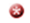 GRANT DESCRIPTIONProvide the name of the key permanent artistic or administrative staff person responsible for this application.Give your application a name. (approximately 10 words, 65 characters)The name you provide is for your reference and will identify this grant application in your dashboard.Type of activity book publishing	 magazine publishing 	Provide a one-sentence summary of your project. (approximately 25 words)For example, “For publishing of 2 issues of ABC magazine.”This summary will be used in the Canada Council’s official reporting. Start dateThis date must be after the deadline date. The proposed books or magazines cannot be completed before the deadline date.End dateWhat art form(s), style(s), genre(s) and/or expression(s) are most relevant to this application? (approximately 25 words)Some examples include: fiction, literary non-fiction, poetry. This information helps the Canada Council collect examples of art forms and practices in Canada and will not be used for assessing your application.Describe the proposed literary publications for this project, including your rationale. (approximately 500 words) Book publishers: describe the proposed literary books (up to 6 eligible literary works) for this application and explain how they fit your list and editorial vision. Magazine publishers: describe the themes or features in your proposed magazines (up to 1 year of magazine issues) for this application and explain how these fit your editorial vision.Describe your marketing, promotion and distribution strategies for the proposed literary books or magazines you are proposing for this application. (approximately 500 words)Be as specific as you can in your plans for these particular projects and avoid generalizations. Include information about your distribution and dissemination arrangements. Describe the professional conditions you will provide for the literary writers of the proposed books or magazines. (approximately 500 words) Be as specific as you can in your plans for these particular projects and avoid generalizations. Describe how this project will support the development and career advancement of these particular writers. Include information about how you determine fees. For book publishers, also provide information about:terms and conditions of advancesroyaltiesfrequency of payments and sales reports to writersbacklistany other services and resources offered.How will the proposed literary publications: (approximately 500 words)contribute to Canadian literature and the advancement of literary practice? This can include literary forms, genres and styles, treatment of themes and / or subjects, range of literary voices, and translations of literary works by Canadian writers, etc.support – through your editorial choices – a diversity of writers, particularly with regards to the inclusion of Aboriginal Peoples, culturally diverse groups, people who are Deaf or have disabilities, and official language minority communities?Be as specific as you can in your plans for these particular projects and avoid generalizations.Briefly describe any past experience to demonstrate that you can successfully undertake the literary books or magazines being proposed. (approximately 500 words)If your proposed activity touches upon Indigenous traditional knowledge, linguistic or cultural intellectual property, please describe your relationship to this content and how appropriate protocols are/will be observed or addressed. (approximately 100 words)If there is anything that has not been asked that is essential to understanding your application, provide it here. (approximately 250 words)Do not use this space to provide additional information related to earlier questions.BUDGETComplete the Budget document. Grant amount requestedMaximum of $30 000 This amount must match the requested amount in your completed budget. Do not include expenses that are not eligible in this component.If your application is successful, you might not be awarded the full amount requested.REQUIRED DOCUMENTSPublishing activitiesBook publishers must complete the List of Eligible Titles document.Magazine publishers must complete the List of Issues and Writers document. Sample contracts Book publishers must provide a blank sample contract with writers.Magazine publishers must provide a fee schedule for writers and a blank sample contract with writers. SUPPORT MATERIALYou must submit: Book publishers: You must submit, by mail, 5 copies each of your eligible literary books published during the last 2 years, up to a maximum of 5.Print magazine publishers: You must submit, by mail, 5 copies of 2 magazine issues published in the last year. Electronic magazine publishers: You must attach a document with hyperlinks (weblinks) to 2 magazine issues published in the last year.No other support material will be acceptedSupport material submitted by mail MUST be postmarked on or before the deadline date.  Upon your consent, the support material you submit will be donated, in accordance with copyright laws as per Canada Council’s Retention Policy. Donated books may be sent abroad to libraries and schools in developing countries or may be given to libraries, schools, community centres and archives in Canada. Note that Canadian copyright protection laws may not extend to foreign countries where a treaty has not been established.